面会についてのお願い新型コロナウイルス　感染予防を目的として、以下の方法で家族様と利用者様との直接面会を再開します。２回目のコロナワクチン接種から２週間が経過した方のみ、直接面会が可能です。接種済証をご持参の上、ご予約下さい。未接種の方は、面会時間より２４時間以内の陰性が証明できるものをご持参頂ける場合には、直接面会を可能とします。ワクチン接種、陰性証明のどちらも確認できない場合は、直接面会ではなく、オンライン面会に変更させて頂きます。必ず着席のままで面会して下さい。利用者様へ近づく、体に触れるなど、感染リスクが高い状況が見られましたら、その場で面会を中止します。家族様と利用者様との間は２メートル以上の間隔をあけ、パテーションを設置します。①家族様　入室　⇒　②利用者様　入室　⇒　③利用者様　退室　⇒　④家族様　退室　　の順とします。利用者様が退室される　まで、お席でお待ち下さい。面会時間は最大１０分とします。終わられましたら、手元のチャイムでお知らせ下さい。換気のため、ドアと窓は開放します。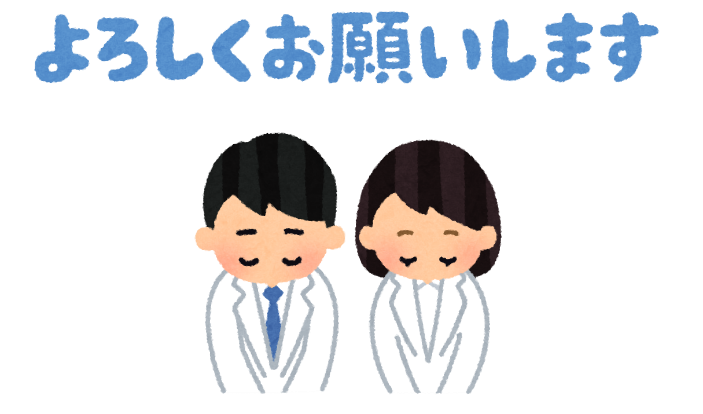 マスク着用、手指消毒、検温、来苑者名の記録は、従来通りに行います。様々な制約が伴いますが、安全に、継続して実施できるよう、ご協力下さい。　　　　　　　　　　　　　　　　　　　　　　　　介護老人保健施設　備前閑谷苑